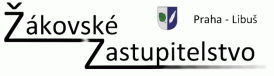 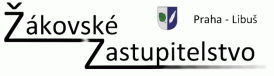 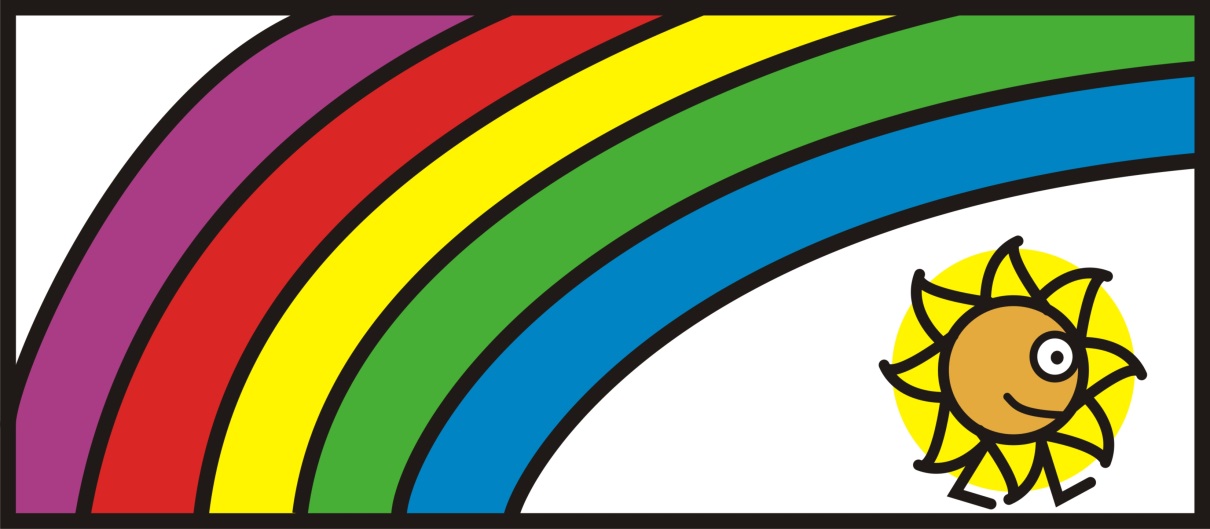 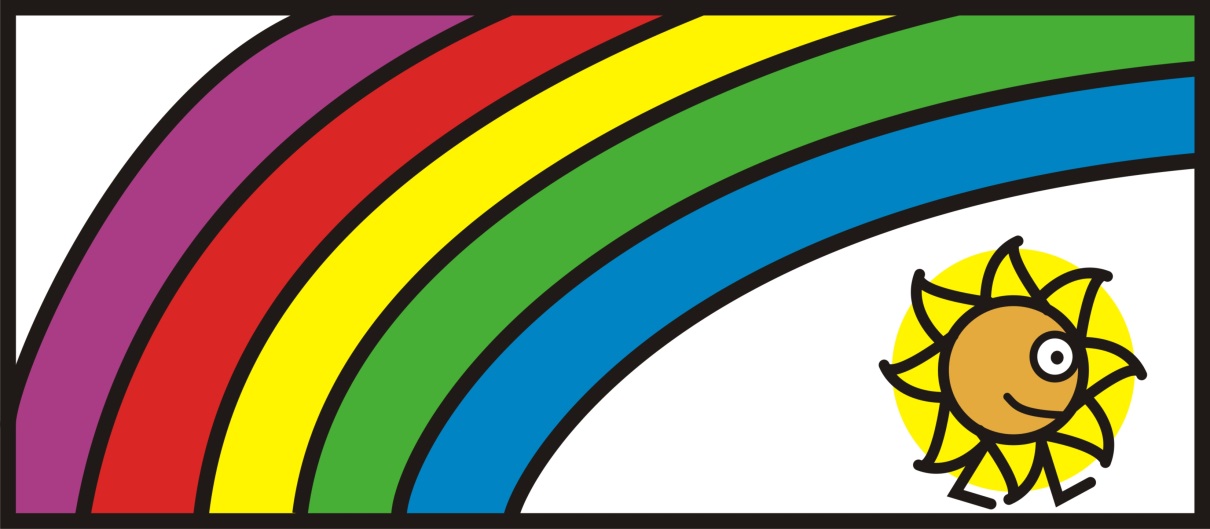 ZŠ METEOROLOGICKÁ  VE SPOLUPRÁCI SE SPOLKEM PŘÁTEL ZŠ METEOPOŘÁDÁ TRADIČNÍMAŠKARNÍ ODPOLEDNEZVEME VŠECHNY MALÉ DĚTI A JEJICH RODIČE NA PŘÍJEMNĚ STRÁVENÉ ODPOLEDNEV SOBOTU 13. LEDNA 2024  OD 14:30 DO 16:30 HODIN PROBĚHNE JIŽ POOSMNÁCTÉV TĚLOCVIČNĚ ZŠ METEOROLOGICKÁHUDBA BUDE DOPROVÁZET TANEC,HRY A SOUTĚŽE V MASKÁCHVYHODNOCENÍ NEJLEPŠÍ MASKYDROBNÉ OBČERSTVENÍ ZAJIŠTĚNO